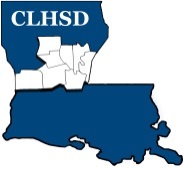 Central Louisiana Human Services DistrictAnnual Board Meeting Agenda July 2, 2019 @ 5:30 p.m.  Call to Order/QuorumPrayer/PledgeRead and Approve the Annual Meeting Agenda (Vote)Solicit Public Comment RequestsANNUAL MEETINGPresent Slate of Officers Vote for Officers (Ballot) Seat new officers – New officers to the head of the table Adjourn annual meeting 